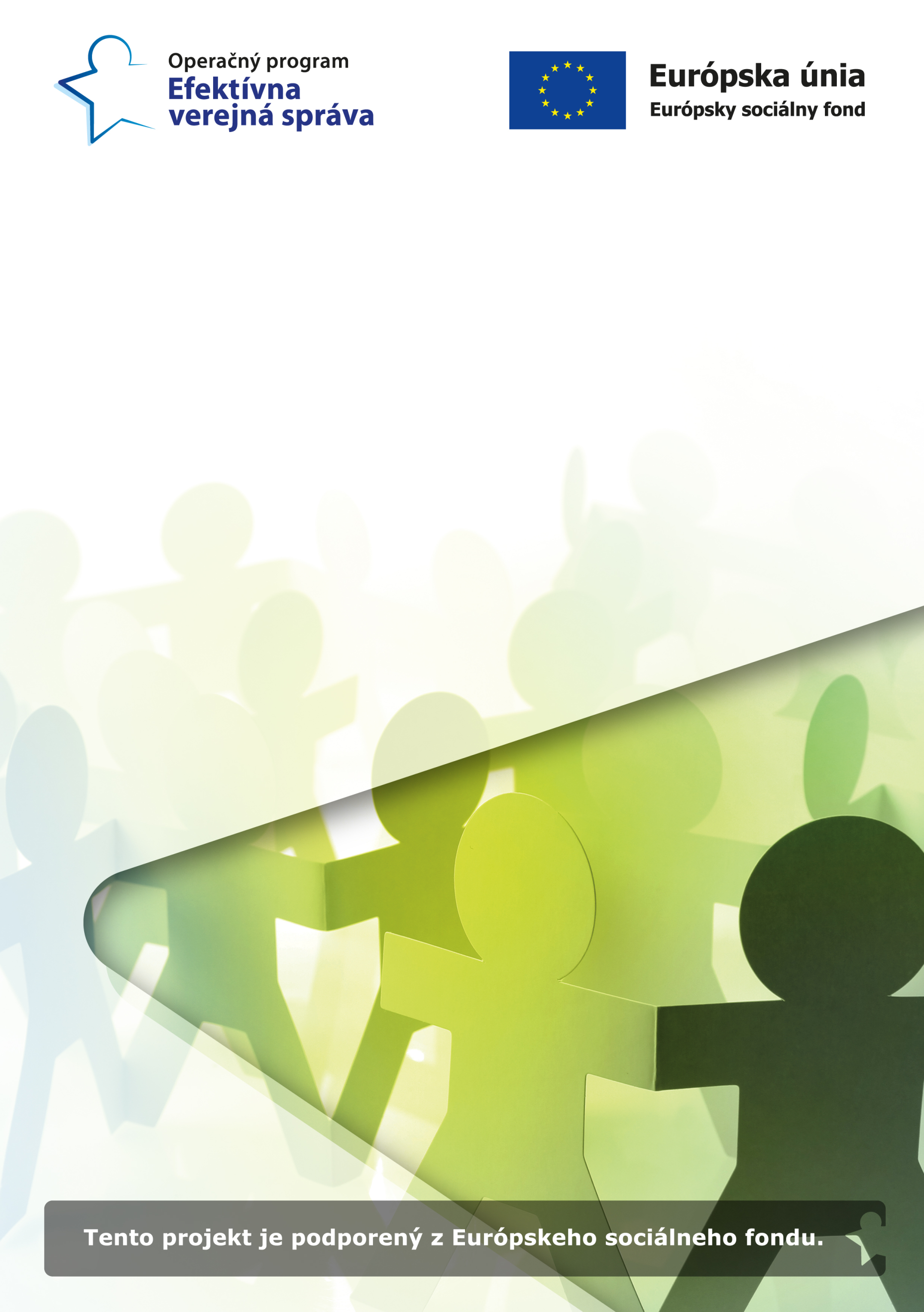 Prijímateľ: Ministerstvo vnútra Slovenskej republiky Názov projektu:Zlepšenie prístupu obetí trestných činov k službám a vytvorenie kontaktných bodov pre obetePozvánkana prednášku s názvom„Ako sa nestať obeťou trestných činov “Kedy ? 18.02.2020 (utorok) od 14:00 hodKde?    Kultúrny dom Vrádište Čo Vás čaká? Prednáška k danej téme, videá, diskusia, rady a odporúčania. Tešíme sa na Vás